KLASA:240-01/23-01/12URBROJ:2140-27-1-23-1Stubičke Toplice,13.11.2023.Na temelju članka 17. st. 1. Zakona o sustavu civilne zaštite (Nar. nov. br. 82/15, 118/18, 31/20, 20/21 i 114/22), članka 39. st. 4. Zakona o lokalnoj i područnoj (regionalnoj) samoupravi (Nar. nov. br.  33/01, 60/01, 129/05, 109/07, 125/08, 36/09, 36/09, 150/11, 144/12, 19/13, 137/15, 123/17, 98/19 i 144/20) i članka 46. st. 2. t. 1. Statuta Općine Stubičke Toplice (Službeni glasnik Krapinsko-zagorske županije br. 16/09, 9/13, 15/18 i 7/21), načelnik Općine Stubičke Toplice donosiODLUKUI.Utvrđuje se Prijedlog Analize stanja sustava civilne zaštite za 2023. godinu.II.Sastavni dio ove Odluke je tekst prijedloga Analize stanja sustava civilne zaštite za 2023. godinu i Obrazloženje.III.Prijedlog Analize stanja sustava civilne zaštite za 2023. godinu upućuje se na usvajanje Općinskom vijeću Općine Stubičke Toplice.OPĆINSKI NAČELNIKJosip Beljak, dipl.ing.agr.	DOSTAVITI:Općinsko vijeće Općine Stubičke TopliceArhiva, ovdjeObrazloženjeuz tekst prijedloga Analize stanja sustava civilne zaštite za 2023. godinuPRAVNA OSNOVA: članak 17. st. 1. Zakona o sustavu civilne zaštite (Nar. nov. br. 82/15, 118/18, 31/20, 20/21 i 114/22).Civilna zaštita je sustav organiziranja sudionika, operativnih snaga i građana za ostvarivanje zaštite i spašavanja  ljudi,  životinja,  materijalnih  i  kulturnih  dobara  i  okoliša  u velikim  nesrećama  i  katastrofama i otklanjanja posljedica terorizma i ratnih razaranja.Sustav civilne zaštite obuhvaća mjere i aktivnosti (preventivne, planske, organizacijske, operativne, nadzorne  i  financijske)  kojima se uređuju prava i obveze sudionika, ustroj i djelovanje svih dijelova sustava civilne zaštite i način povezivanja institucionalnih i funkcionalnih resursa  sudionika  koji  se međusobno  nadopunjuju  u  jedinstvenu  cjelinu  radi  smanjenja  rizika  od  katastrofa  te zaštite  i spašavanja  građana,  materijalnih  i  kulturnih  dobara  i  okoliša  od  posljedica  prirodnih,  tehničko-tehnoloških velikih nesreća i katastrofa, otklanjanja posljedica terorizma i ratnih razaranja.Temeljne zadaće sustava civilne zaštite jesu prosudba mogućih ugrožavanja i posljedica, planiranje i pripravnost za reagiranje, reagiranje u zaštiti i spašavanju u slučaju katastrofa i velikih nesreća, te poduzimanje potrebnih aktivnosti i mjera za otklanjanje posljedica radi žurne normalizacije života na području na kojem je događaj nastao. Jedinice  lokalne  i  područne  (regionalne)  samouprave dužne  su  organizirati  poslove  iz  svog samoupravnog  djelokruga  koji  se  odnose  na  planiranje,  razvoj,  učinkovito  funkcioniranje  i financiranje sustava civilne zaštite. Člankom17. st.1. Zakona o sustavu civilne zaštite propisano je da predstavničko tijelo, na prijedlog izvršnog tijela jedinice lokalne i područne (regionalne) samouprave razmatra i usvaja godišnju analizu stanja i godišnji plan razvoja sustava civilne zaštite s financijskim učincima za trogodišnje razdoblje te smjernice za organizaciju i razvoj sustava koje se razmatraju i usvajaju svake četiri godine.OPĆINSKI NAČELNIKJosip Beljak, dipl.ing.agr.PRIJEDLOGKLASA:240-01/23-01/12URBROJ:2140-27-2-23-2Stubičke Toplice, Na temelju članka 17. st. 1. Zakona o sustavu civilne zaštite (Nar. nov. br. 82/15, 118/18, 31/20, 20/21 i 114/22) i članka 25. t. 16. Statuta Općine Stubičke Toplice (Službeni glasnik Krapinsko-zagorske županije br. 16/09, 9/13, 15/18 i 7/21), Općinsko vijeće Općine Stubičke Toplice na svojoj ___ sjednici, održanoj dana ____ 2023. godine, usvajaANALIZU STANJA SUSTAVA CIVILNE ZAŠTITE OPĆINE STUBIČKE TOPLICE ZA 2023. GODINUI.Tijekom 2023. godine provedene su sljedeće aktivnosti na području Općine Stubičke Toplice:u veljači 2023. godine dostavljeni su podaci potrebni za ažuriranje pregleda stanja sustava civilne zaštiteu travnju 2023. godine sklopljen je Ugovor o izravnoj dodjeli financijskih sredstava za financiranje djelatnosti Hrvatske gorske službe spašavanja Stanice Zlatar Bistricau svibnju 2023. godine Ministarstvu unutarnjih poslova, Ravnateljstvu civilne zaštite, Područni ured civilne zaštite Varaždin, Službi civilne zaštite Krapina dostavljeno je izvješće o Pripremnim i provedbenim aktivnostima za turističku sezonu 2022. u studenom 2022. godine Krapinsko-zagorskoj županiji, Upravnom odjelu za opće i zajedničke poslove dostavljeni su podaci potrebni za godišnju analizu stanja sustava civilne zaštite na području KZŽ kao i podaci za izradu Godišnjeg plana razvoja sustava civilne zaštite na području KZŽ provedena je deratizacija u ožujku i  listopadu 2023. godine na cijelom području Općine. Deratizacija je obuhvatila javne površine, revizijska okna objekata za uklanjanje otpadnih voda – kanalizacijsku mreža dužine cca 3000 metara, stambene objekte – poljoprivredna i nepoljoprivredna domaćinstva (cca  1400), a u domaćinstvima gdje nije provedena sanacija (uklanjanje otpada, spremanje hrane u odgovarajuće spremnike, tehničko-građevinski zahvati sa ciljem sprječavanja ulaska glodavaca u objekte), članovima tih domaćinstava izvođači su dali usmene upute o načinima sanacije. Deratizacija je provedena prema uputi predstavnika Zavoda za javno zdravstvo Krapinsko-zagorske županije.dva puta mjesečno provodi se kontrola vode za piće lokalnog vodovoda.II.FINANCIJSKI UČINCI ZA 2023. GODINU (na dan 15. studenoga 2023.)III.ZAKLJUČAKSustav civilne zaštite na području Općine Stubičke Toplice omogućava izvršavanje zadaća zaštite i spašavanja ugroženog stanovništva i njihove imovine zahvaljujući organiziranosti i opremljenosti sustava vatrogastva u cjelini, Hrvatske gorske službe spašavanja, zdravstvenih ustanova te ostalih gotovih operativnih snaga koje se civilnom zaštitom bave u okviru svoje redovite djelatnosti.Predsjednik Općinskog vijećaOpćine Stubičke TopliceTomislav MlinarićDOSTAVITI:Upravni odjel Krapinsko-zagorske županije za poslove Županijske skupštine, radi objaveMinistarstvo unutarnjih poslova, RH, Ulica grada Vukovara 33, Zagreb, radi nadzora zakonitostiDržavna uprava za zaštitu i spašavanje, PU KrapinaArhiva, ovdje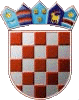 REPUBLIKA HRVATSKAKRAPINSKO-ZAGORSKA ŽUPANIJAOPĆINA STUBIČKE TOPLICENAČELNIKAKTIVNOSTUTROŠENI IZNOSTekuće donacije DVD Strmec Stubički8.480,18Tekuće donacije DVD Pila 43.625,00Tekuće donacije JVP Zabok 20.868,61Tekuće donacije HGSS796,34Provođenje deratizacije i poslovi higijeničarske službe10.637,21Tekuće donacije udruzi od značaja za CZ(Lovačka udruga „Jazavac“ Pila – Stubičke Toplice)1.000,00Donacija udruzi od posebnog značaja – Crveni križ5.360,00UKUPNO:90.767,34